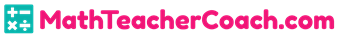 Math 3Multiplication as “Equal Groups of”DISCLAIMER: These resources are not created or maintained by MathTeacherCoach.com. Links should always be verified before students are allowed to freely click on them.Khan Academyhttps://youtu.be/cDpBtkU2cf88  https://youtu.be/NVhA7avdTAw https://youtu.be/1tjJDdszcZgAcademic lessons and learning videos for introduction to multiplication using the equal groups method.LearnZillionUnderstand multiplication problems: using equal groupsSolve word problems using the idea of equal groupsAcademic lessons (with videos) on solving multiplication using equal groups.Online Gamehttps://www.splashlearn.com/math-skills/third-grade/multiplication-facts/multiplication-as-repeated-additionhttps://www.abcya.com/games/math_lines_multiplicationGames involving basic multiplicationYouTubehttps://youtu.be/j5r8C390GqIhttps://youtu.be/E_5skylW5Kohttps://youtu.be/gzFbUZ8VjEgAcademic lessons and videos about the equal groups strategy.